Результаты освоения курса внеурочной деятельности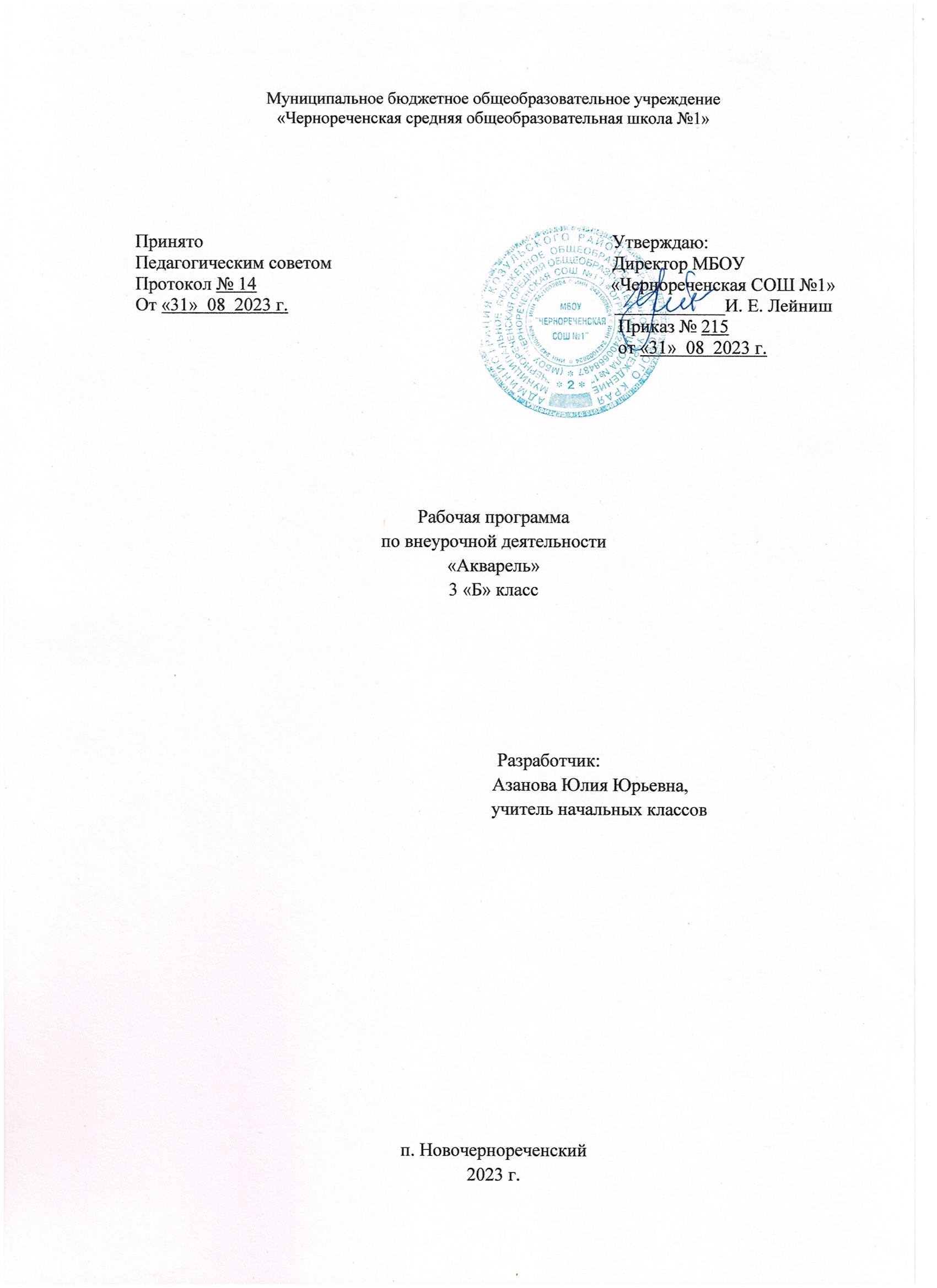  «Акварель» в 3 классеЛичностными результатами изучения программы  является формирование  следующих умений:оценивать жизненные ситуации (поступки, явления, события) с точки зрения собственных ощущений (явления, события), в предложенных ситуациях отмечать конкретные поступки, которые можно оценить как хорошие или плохие;называть и объяснять свои чувства и ощущения от созерцаемых произведений искусства, объяснять своё отношение к поступкам с позиции общечеловеческих нравственных ценностей;самостоятельно определять и объяснять свои чувства и ощущения, возникающие в результате созерцания, рассуждения, обсуждения, самые простые общие для всех людей правила поведения (основы общечеловеческих нравственных ценностей);в предложенных ситуациях, опираясь на общие для всех простые правила поведения, делать выбор, какой поступок совершить.     Метапредметные результаты освоения программы обеспечиваются познавательными и коммуникативными учебными действиями, а также межпредметными связями с технологией, музыкой, литературой, историей. Кроме этого, метапредметными результатами изучения программы «Акварелька» является формирование перечисленных ниже универсальных учебных действий (УУД).Регулятивные УУД:определять и формулировать цель деятельности на уроке с помощью учителя, проговаривать последовательность действий на уроке;учиться высказывать своё предположение (версию) ;с помощью учителя объяснять выбор наиболее подходящих для выполнения задания материалов и инструментов;учиться готовить рабочее место и выполнять практическую работу по предложенному учителем плану с опорой на образцы, рисунки учебника;выполнять контроль точности разметки деталей с помощью шаблона. Средством для формирования этих действий служит технология продуктивной художественно-творческой деятельности.учиться совместно с учителем и другим учениками давать эмоциональную оценку деятельности класса на уроке. Средством формирования этих действий служит технология оценки учебных   успехов.Познавательные УУД:ориентироваться в своей системе знаний: отличать новое от уже известного с помощью учителя;добывать новые знания: находить ответы на вопросы, используя  свой жизненный опыт и информацию, полученную на уроке;перерабатывать полученную информацию: делать выводы в результате совместной работы всего класса;перерабатывать полученную информацию: сравнивать и группировать  предметы и их образы;преобразовывать информацию из одной формы в другую – изделия, художественные образы.Коммуникативные УУД:донести свою позицию до других: оформлять свою мысль в рисунках, доступных для изготовления изделиях;слушать и понимать речь других.    Средством формирования этих действий служит технология продуктивной художественно-творческой деятельности. Совместно договариваться о правилах общения и поведения в школе и следовать им.Предметными результатами изучения  программы является формирование      следующих знаний и умений.Иметь представление об эстетических понятиях: эстетический идеал, эстетический вкус, мера, тождество, гармония, соотношение, часть и целое.По художественно-творческой изобразительной деятельности:знать особенности материалов (изобразительных и графических), используемых учащимися в своей деятельности, и их возможности для создания образа. Линия, мазок, пятно, цвет, симметрия, рисунок, узор, орнамент, плоскостное и объёмное изображение, рельеф, мозаика.Уметь реализовывать замысел образа с помощью полученных на уроках изобразительного искусства знаний.Содержание курса внеурочной деятельностиЧем и как работают художники? (6 часов)Гуашь. Цветочная поляна. Гуашь, добавление черной и белой краски. Природная стихия.Аппликация из осенних листьев. Коллективная аппликация. Осенний ковер. Графические материалы. Волшебный цветок. Пластилин. Древний мир. Мы изображаем, украшаем, строим  (6  часов)Изображение и реальность. Птицы родного края. Изображение и фантазия. Изображение и фантазия. Сказочная птица. Украшение и реальность. Паутинка. Украшение и фантазия. Кружева. Постройка и реальность. Мой дом.Как говорит искусство (7 ч)Цвет как средство выражения. Теплые и холодные цвета. Цвет как средство выражения. Теплые и холодные цвета. Смешивание с черным, белым, серым цветами. Цвет как средство выражения. Автопортрет в теплых тонах. Цвет как средство выражения. Автопортрет в холодных тонах. Цвет как средство выражения. Портрет друга. Линия как средство выражения. Изображение ветки. Цвет, ритм, композиция — средства выразительности. Весна, шум птиц.Искусство в твоем доме (7 ч)Твои игрушки придумал художник. Посуда у тебя дома. Мамин платок. Обои и шторы в твоем доме. Твои книжки. Поздравительная открытка. Что сделал художник в нашем доме. Художник и музей  (8 ч)Музеи в жизни города. Изобразительное искусство. Картина-пейзаж. Защита природы в искусстве. Картина-портрет. Картина-натюрморт. Картины исторические и бытовые.Скульптура в музее и на улице. Художественная выставка-отчет. Искусство вокруг нас.Программа реализуется через следующие формы занятий: - беседа;- коллективно-творческое дело;- выставка.Календарно - тематическое планирование№занятияДатаТема занятияЧем и как работают художники? (6 ч)Чем и как работают художники? (6 ч)Чем и как работают художники? (6 ч)01.09Гуашь. Цветочная поляна.08.09Гуашь, добавление черной и белой краски. Природная стихия.15.09Аппликация из осенних листьев.22.09Коллективная аппликация. Осенний ковер.29.09Графические материалы. Волшебный цветок.06.10Пластилин. Древний мирМы изображаем, украшаем, строим  (6  часов)Мы изображаем, украшаем, строим  (6  часов)Мы изображаем, украшаем, строим  (6  часов)13.10Изображение и реальность. Птицы родного края.20.10Изображение и фантазия. 27.10Изображение и фантазия. Сказочная птица.10.11Украшение и реальность. Паутинка.17.11Украшение и фантазия. Кружева.24.11Постройка и реальность. Мой дом.Как говорит искусство (7 ч)Как говорит искусство (7 ч)Как говорит искусство (7 ч)01.12Цвет как средство выражения. Теплые и холодные цвета.08.12Цвет как средство выражения. Теплые и холодные цвета. Смешивание с черным, белым, серым цветами.15.12Цвет как средство выражения. Автопортрет в теплых тонах.22.12Цвет как средство выражения. Автопортрет в холодных тонах.29.12Цвет как средство выражения. Портрет друга.Линия как средство выражения. Изображение ветки.Цвет, ритм, композиция — средства выразительности. Весна, шум птиц.Искусство в твоем доме (7 ч)Искусство в твоем доме (7 ч)Искусство в твоем доме (7 ч)Твои игрушки придумал художник.Посуда у тебя дома.Мамин платок.Обои и шторы в твоем доме.Твои книжки.Поздравительная открытка.Что сделал художник в нашем доме. Художник и музей  (8 ч)Художник и музей  (8 ч)Художник и музей  (8 ч)Музеи в жизни города.Изобразительное искусство. Картина-пейзажЗащита природы в искусстве.Картина-портрет.Картина-натюрморт.Картины исторические и бытовые.Скульптура в музее и на улице.Художественная выставка-отчет. Искусство вокруг нас.